Check-out Kapitel III1	TermeKreuze die richtigen Aussagen an.2	Rechenausdrücke ohne und mit Klammern  a)	Berechne. Nutze Rechenvorteile, wenn möglich.
	(1)		(2)		(3)	
b)	Multipliziere aus und berechne:  	c)	Klammere aus und berechne:  3	Potenzena)	Schreibe 64 als Potenz mit der Basis 4.	b)	Schreibe 81 als Potenz mit Hochzahl 4.
c)	Berechne 53.4	TeilbarkeitsregelnNotiere alle Zahlen der Liste, die a)	durch 2 teilbar sind 						b)	durch 3 teilbar sind 				c)	durch 4 teilbar sind 						d)	durch 5 teilbar sind 					116            135            71            1000            352            99            109            248            91            3485	Schriftliches RechnenBerechne.Check-out Kapitel III, S 1061	2	a)	(1)  				(2)  	
(3)  
b)				c)	3	a)	43			b)	34			c)	4	a)	durch 2 teilbar: 116, 1000, 352, 248, 348	b)	durch 3 teilbar: 135, 99, 348c)	durch 4 teilbar: 116, 1000, 248, 348	d)	durch 5 teilbar: 135, 10005	a)	1232	b)	198 207	c)	871	d)	387III Rechnen 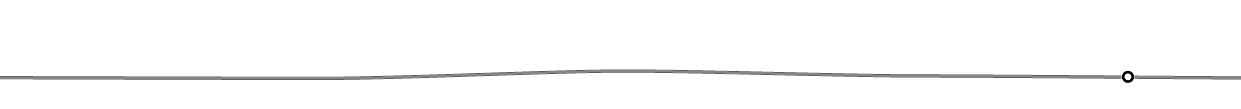 Checkliste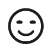 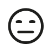 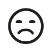 Lerntippszum Nacharbeiten1.Ich kann Terme berechnen.Beispiele auf Seite 87Seite 87/88: A3 und A52.Ich kann Rechenvorteile nutzen.Beispiele auf Seite 92 
und auf Seite 95Seiten 92/93: A1, A3 und 
A8
Seiten 95/96: A4, A5 und 
A103.Ich kann Potenzen darstellen und berechnen.Beispiele auf Seite 97/98Seite 98: A1, A2 und A144.Ich kann die Teilbarkeit von Zahlen überprüfen.Beispiele auf Seite 101Seite 101: A1, A3 und A45.Ich kann schriftlich rechnen.Beispiele auf den Seiten 108, 111/112, und 115/116Seite 123: A4Strichrechnungen (+ und −) werden vor Punktrechnungen ( und  ) ausgeführt.Treten in einem Term mehrere Klammern auf, rechnet man von innen nach außen.Bei Termen mit Klammern berechnet man die Klammern zum Schluss.Treten in einem Term nur Strichrechnungen (+ und −) oder nur Punktrechnungen ( und  ) auf, so 
rechnet man von links nach rechts.Punktrechnungen ( und  ) werden vor Strichrechnungen (+ und −) ausgeführt.8532721346713890123=+379−73927III Rechnen LösungenStrichrechnungen (+ und −) werden vor Punktrechnungen ( und  ) ausgeführt.XTreten in einem Term mehrere Klammern auf, rechnet man von innen nach außen.Bei Termen mit Klammern berechnet man die Klammern zum Schluss.XTreten in einem Term nur Strichrechnungen (+ und −) oder nur Punktrechnungen ( und  ) auf, so 
rechnet man von links nach rechts.XPunktrechnungen ( und  ) werden vor Strichrechnungen (+ und −) ausgeführt.